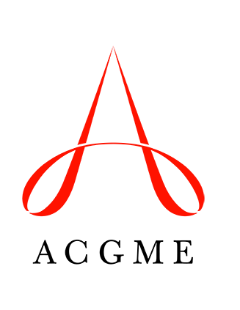 Institutional Operative Experience
Vascular Surgery Independent/IntegratedReview Committee for SurgeryFor the most recent complete academic year, provide the data requested below for each site that participates in the program. Site names must correspond to those in the Accreditation Data System (ADS) and in the block diagram.Provide the data requested in the column labeled “Currently done by VS Fellows or Residents” only if the institution already sponsors an ACGME-accredited vascular surgery program in a different format. INCLUSIVE DATES: To TotalCurrently done by GSResidentsCurrently done by Other VS Fellows/ ResidentsAvailable for This VS ProgramAneurysm RepairAneurysm RepairAneurysm RepairAneurysm RepairAneurysm RepairAneurysm RepairAneurysm RepairAneurysm RepairOpen repair infrarenal aorto-iliac rupturedOpen repair infrarenal  aorto-iliac electiveEndovascular repair abdominal aorto-iliacEndovascular repair of Iliac arteryRepair suprarenal aortic aneurysmRepair thoracic aortic aneurysmEndovascular repair thoracic aortic aneurysmRepair thoracoabdominal aortic aneurysmRepair femoral aneurysmRepair popliteal aneurysmRepair other major aneurysmsSubtotal - Aneurysm Repair CerebrovascularCerebrovascularCerebrovascularCerebrovascularCerebrovascularCerebrovascularCerebrovascularCerebrovascularCarotid endarterectomyReoperative carotid surgery (secondary procedure only)Transcatheter placement carotid artery stentExcise carotid body tumorVertebral bypass or reimplantation/transpositionDirect repair aortic arch branchesTransluminal balloon angioplasty–brachiocephalicTranscatheter place of intravascular stent, non-coronaryCervical bypass aortic arch branchesOther major cerebrovascularSubtotal - CerebrovascularPeripheral ObstructivePeripheral ObstructivePeripheral ObstructivePeripheral ObstructivePeripheral ObstructivePeripheral ObstructivePeripheral ObstructivePeripheral ObstructiveAorto-ilio/femoral endarterectomyAorto-ilio/femoral bypass, prostheticAorto-ilio/femoral bypass, veinTransluminal balloon angioplasty aorta or iliacTransluminal atherectomy aorta or iliacTranscatheter placement of intravascular stentaortaIlio-iliac/femoral endarterectomyExcise infected graft, abdomen or chestRepair graft-enteric/ aorto-enteric fistulaFemoral, profunda endarterectomyFemoral-popliteal bypass, veinFemoral-popliteal bypass, prostheticTransluminal balloon angioplasty femoral-poplitealTransluminal atherectomy femoral-poplitealEndarterectomy, superficial femoral–poplitealInfrapopliteal bypass, veinInfrapopliteal bypass, prostheticTransluminal balloon angioplasty, tibioperonealTransluminal atherectomy, tibioperonealTranscatheter place of intravascular stent, non-coronaryExcise infected graft, peripheralRevise arterial bypassArterial embolectomy/thrombectomy by leg incisionGraft thrombectomyAdjunct vein cuff or AVF (secondary only)Harvest arm vein (secondary procedure only)Composite leg bypass graft (secondary procedure only)Re-do lower extremity bypass (secondary procedure only)Other major peripheral- defined category creditSubtotal - Peripheral ObstructiveAbdominal ObstructiveAbdominal ObstructiveAbdominal ObstructiveAbdominal ObstructiveAbdominal ObstructiveAbdominal ObstructiveAbdominal ObstructiveAbdominal ObstructiveCeliac/Superior mesenteric artery endarterectomy, bypassRenal endarterectomy, bypassEmbolectomy/thrombectomy, renalTransluminal balloon angioplasty, renalTransluminal atherectomy, renalTranscatheter place of stent, renal arterySubtotal - Abdominal ObstructUpper ExtremityUpper ExtremityUpper ExtremityUpper ExtremityUpper ExtremityUpper ExtremityUpper ExtremityUpper ExtremityOpen brachial artery exposureArm bypass, endarterectomy, repairTranscatheter place of intravascular stent, non-coronaryThoracic outlet decompressionEmbolectomy/thrombectomy, by arm incisionSubtotal - Upper Extremity Extra-AnatomicExtra-AnatomicExtra-AnatomicExtra-AnatomicExtra-AnatomicExtra-AnatomicExtra-AnatomicExtra-AnatomicAxillofemoral bypassAxillopopliteal-tibial bypassFemoral-femoral bypassSubtotal - Extra-AnatomicThrombolysis/Mechanical ThrombectomyThrombolysis/Mechanical ThrombectomyThrombolysis/Mechanical ThrombectomyThrombolysis/Mechanical ThrombectomyThrombolysis/Mechanical ThrombectomyThrombolysis/Mechanical ThrombectomyThrombolysis/Mechanical ThrombectomyThrombolysis/Mechanical ThrombectomyTransluminal mechanical thrombectomyThrombolysis, transarterial, transcatheterExchange of thrombolysis catheterSubtotal - Thrombolysis/Mechanical ThrombectomyMiscellaneous Endovascular TherapeuticMiscellaneous Endovascular TherapeuticMiscellaneous Endovascular TherapeuticMiscellaneous Endovascular TherapeuticMiscellaneous Endovascular TherapeuticMiscellaneous Endovascular TherapeuticMiscellaneous Endovascular TherapeuticMiscellaneous Endovascular TherapeuticEndovascular place of iliac artery occlusion device (secondary procedure only)Transcatheter arterial occlusion or embolizationTranscatheter place of wireless sensorPressure measurements from wireless sensorSubtotal - Miscellaneous Endovascular TherapeuticTraumaTraumaTraumaTraumaTraumaTraumaTraumaTraumaRepair thoracic vesselsRepair neck vesselsRepair abdominal vesselsRepair peripheral vesselsFasciotomySubtotal - TraumaTotal MajorVenousVenousVenousVenousVenousVenousVenousVenousPortal-systemic shuntOperation for varicose veinsSclerotherapy, peripheral veinEmbolectomy/thrombectomy, venousEndoluminal ablationOperations for venous ulcerationVenous reconstructionTransluminal balloon angioplasty, venousTransluminal mechanical thrombectomy, venousThrombolysis, transvenous, transcatheterInterruption of IVCRepair arteriovenous malformationSubtotal - VenousEndovascular-DiagnosticEndovascular-DiagnosticEndovascular-DiagnosticEndovascular-DiagnosticEndovascular-DiagnosticEndovascular-DiagnosticEndovascular-DiagnosticEndovascular-DiagnosticArteriographyVenographyAngioscopySubtotal - Endovascular DiagnosticMiscellaneous VascularMiscellaneous VascularMiscellaneous VascularMiscellaneous VascularMiscellaneous VascularMiscellaneous VascularMiscellaneous VascularMiscellaneous VascularExploration of arteryPost-operative exploration for hemorrhage, thrombosis, infectionMajor vascular ligationInject pseudoaneurysmSpine exposureSympathectomyLymphatic procedureOther miscellaneous vascular procedureSubtotal - Miscellaneous VascularVascular AccessVascular AccessVascular AccessVascular AccessVascular AccessVascular AccessVascular AccessVascular AccessA-V fistulaA-V graftPercutaneous-other accessRevision, arteriovenous accessSubtotal - Vascular AccessAmputationsAmputationsAmputationsAmputationsAmputationsAmputationsAmputationsAmputationsAmputation, digitAmputation, transmetatarsalAmputation, below kneeAmputation, above kneeAmputation, upper extremityAmputation closure, revisionSubtotal - AmputationsImaging/DiagnosticCarotid duplex ultrasoundPeripheral arterial duplex ultrasoundPeripheral arterial physiologic testingTranscranial DopplerVenous duplex ultrasoundVisceral vascular ultrasoundSubtotal - Imaging/DiagnosticTotal Minor Total Operations